SERVICE JEUNESSE ET VIE ETUDIANTE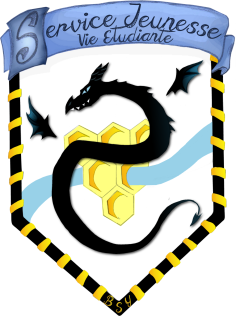 FORMULAIRE D’INSCRIPTION UNIQUESEPTEMBRE 2020 / SEPTEMBRE 2021 Nom, Prénom :…………………………………………………………………………………………Date de Naissance :………………………………………………………………………………………………………………………………………Adresse :…………………………………………………………………………………………………………………………………………………………Code Postal :………………………………….  Ville :………………………………………………………………………………………………….Quartier :     Centre ville                            Guyonnerie                                   Hauts de Bures/Montjay                     Cailletterie                            Hacquinière                                Paris-Chevreuse/FauvetteE-mail (parents):…………………………………………………………… / (enfant)……………………………………………………………….Etablissement Fréquenté :…………………………………………………………………………………………………………………………..Responsable(s) légal(aux) :……………………………………………………………………………………………………………………….Adresse :………………………………………………………………………………………………………………………………………………………….Code Postal :………………………………….  Ville :………………………………………………………………………………………………….Téléphone personnel (parents) :………………………………………………………(enfant) :………………………………………………………………………….Téléphone professionnel :…………………………………………………………………………………………………………………………..PERSONNE  A JOINDRE EN CAS D’URGENCENoms, Prénoms :…………………………………………………………………………………………………………………………………………..Téléphone :…………………………………………………………………………………………………………………………………………………….Numéro d’assurance responsabilité civile :…………………………………………………………………………………………….Compagnie :…………………………………………………………………………………………………………………………………………………..POUR LES JEUNES MINEURSJe soussigné(e) M. ou Mme ……………………………………………………………………………………………………………………….Autorise mon fils/ ma fille (noms, prénoms) ………………………………………………………………………………………..A participer aux activités (de loisirs, culturelles, sportives, sorties, soirées, séjours) organiséesPar l’équipe du Service Jeunesse et Vie Etudiante,A fréquenter L’Espace Jeunes, situé au centre culturel Marcel Pagnol, dont je certifie avoir pris connaissance du fonctionnement et du règlement intérieur.Je souhaite souscrire au Pass’Jeune  Buressois (réservé aux 11-25 ans).        OUI         NONJ’autorise le service Jeunesse et Vie Etudiante à reproduire et diffuser des photos de mon enfant prises lors des différentes activités, dans le bulletin municipal de la ville.                 OUI         NONFait à Bures-sur-Yvette, le ……………………………………..Signature précédée de la mention « lu et approuvé »MINISTERE DE LA JEUNESSE ET DES SPORTSCode de l'Action Sociale et des FamillesDocument sanitaire simplifié de liaisonL’enfant est à jour de ses vaccinations obligatoires (joindre obligatoirement la copie du carnet de santé, ou certificats de vaccinations).L'enfant suit-il un traitement médical régulièrement ?      oui        nonSi oui, et  dans le cas où l’enfant participe à une animation encadrée par le Service Jeunesse et Vie Etudiante, joindre une ordonnance récente et les médicaments correspondants (boîtes de médicaments dans leur emballage d'origine marquées au nom de l'enfant avec la notice)Aucun médicament ne pourra être pris sans ordonnance.L’enfant souffre-t-il d’une quelconque forme d’allergie ?      oui       nonSi oui, précisez-en la nature et les recommandations qui s’imposent :………………………………………………………………………………………………………………………………………………………………………………………………………………………………………………………………………………………………………………………………………………………………………………………………………………………………………………………………………………………………………………………………………………………………………………………………………………………………………………………………………………………………………………………………………………L’enfant souffre-t-il d’une quelconque difficulté de santé ?      oui        nonSi oui, précisez-en la nature et les recommandations qui s’imposent :………………………………………………………………………………………………………………………………………………………………………………………………………………………………………………………………………………………………………………………………………………………………………………………………………………………………………………………………………………………………………………………………………………………………………………………………………………………………………………………………………………………………………………………………………………Je soussigné(e), ...............................................................................................responsable légal de l’enfant, déclare exacts les renseignements portés sur cette fiche et autorise le responsable du séjour à prendre, le cas échéant, toutes mesures (traitement médical, hospitalisation, intervention chirurgicale) rendues nécessaires par l'état de l'enfant.Date :                                                                                             Signature :